      Поделки нашего участка( лето 2015)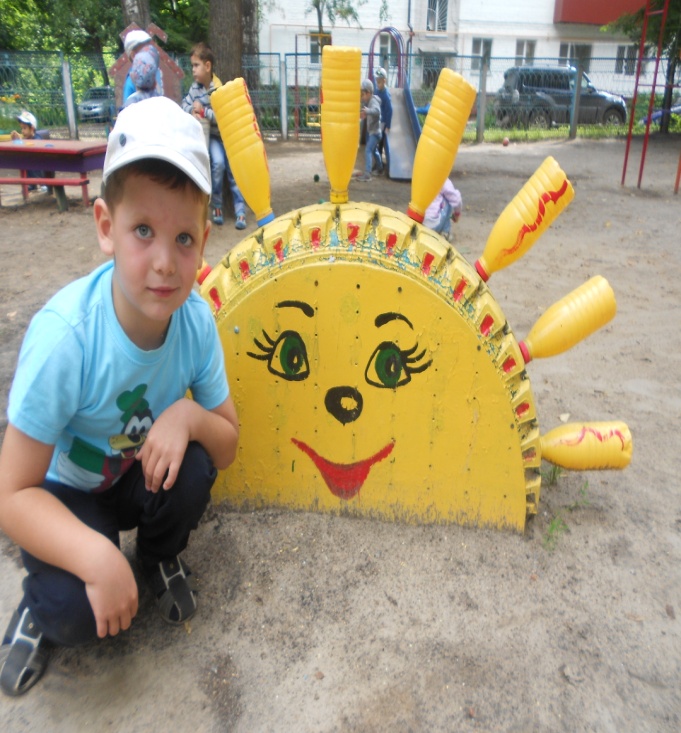 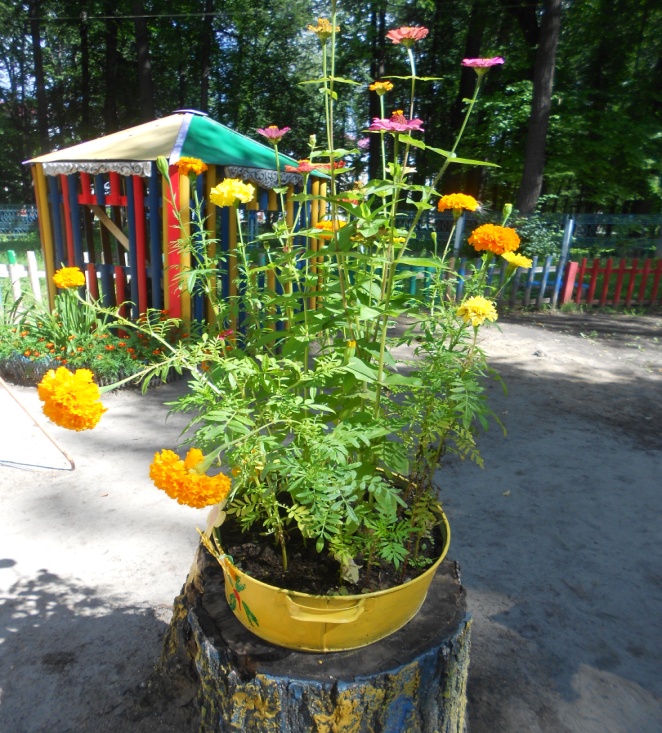 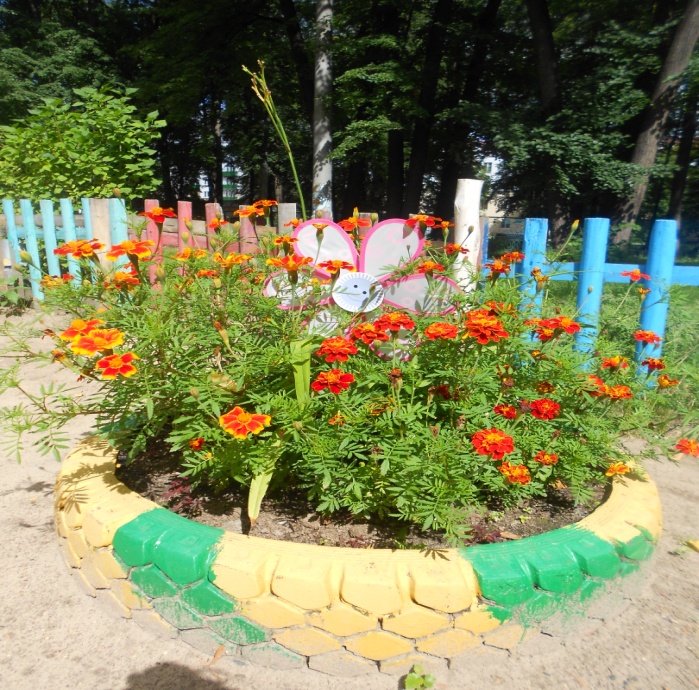 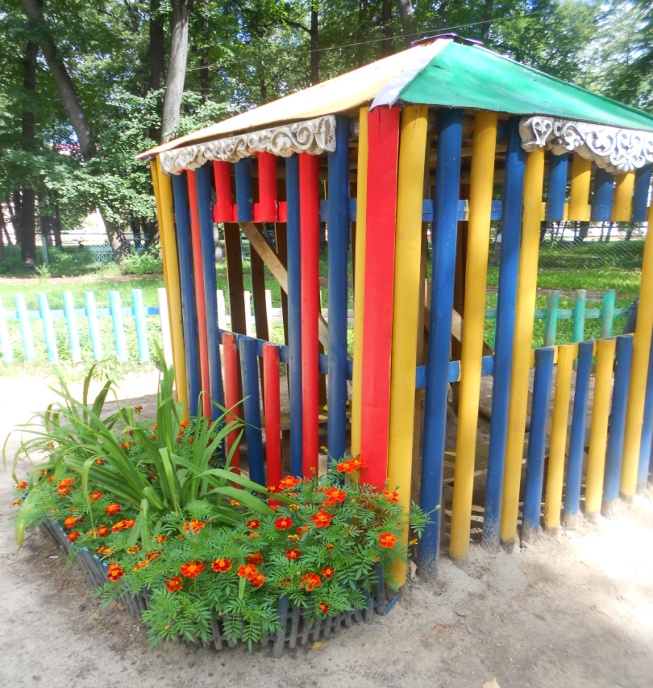 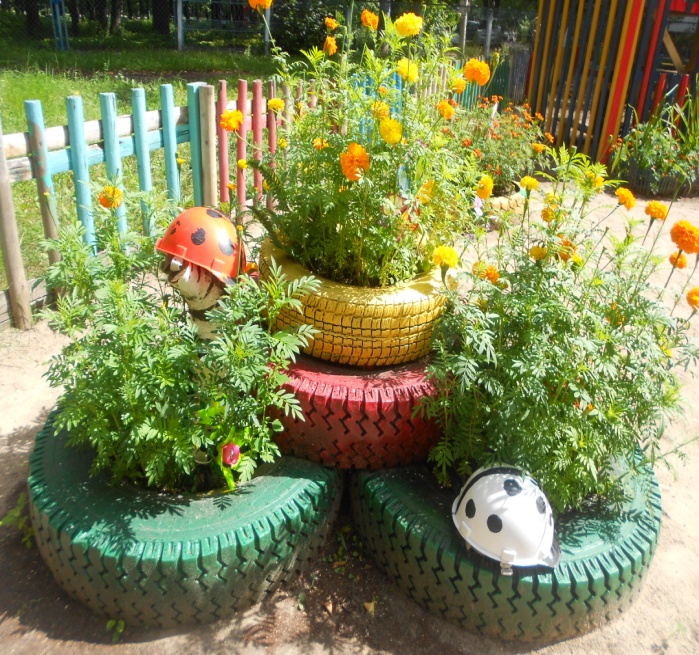 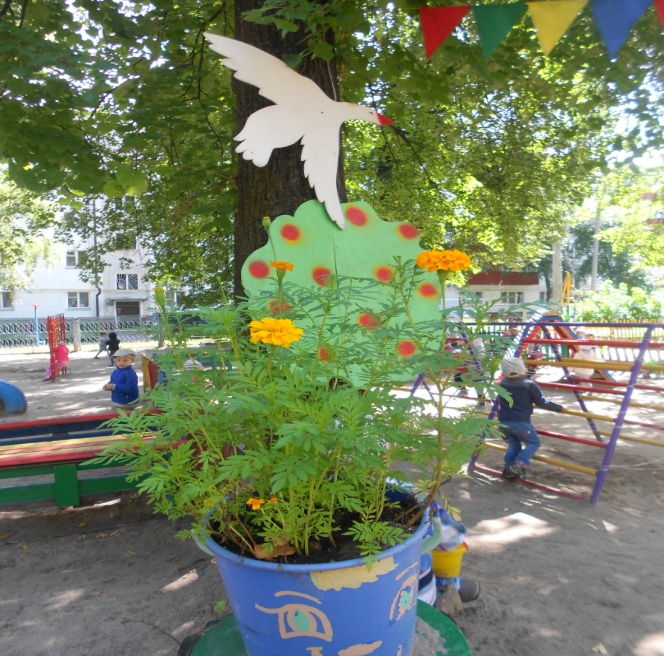 